2019年度部门决算公开文本文安县文化广电和旅游局二〇二〇年十二月目    录第一部分   部门概况一、部门职责二、机构设置第二部分   2019年部门决算情况说明一、收入支出决算总体情况说明二、收入决算情况说明三、支出决算情况说明四、财政拨款收入支出决算总体情况说明五、一般公共预算“三公”经费支出决算情况说明六、预算绩效情况说明七、其他重要事项的说明第三部分  名词解释第四部分  2019年度部门决算报表一、部门职责（一）贯彻执行党和国家文化广电、旅游和文物工作方针政策和法律法规。研究拟订全县文化广电、旅游和文物工作政策措施，起草全县文化广电、旅游和文物地方性有关规定和办法。（二）拟订全县文化事业、旅游产业、广播电视、文物领域发展规划并组织实施，加快文化和旅游融合发展，推进文化广电和旅游体制机制改革。（三）管理全县性重大文化活动。指导全县重点文化设施建设和基层文化设施建设，组织文安旅游整体形象推广，促进文化和旅游产业对外合作和市场推广，制定全县旅游市场开发营销战略并组织实施，指导推进全域旅游。（四）指导、管理全县文艺事业。指导艺术创作生产，扶持体现社会主义核心价值观、具有导向性代表性示范性的文艺作品，推动全县各门类艺术、各艺术品种发展。对文化艺术经营活动进行行业监管，对全县从事演艺活动的民办机构进行监管。（五）负责全县公共文化事业发展。指导图书馆、文化馆（站）博物馆发展建设。推进全县文化、旅游和广播电视公共服务体系建设；深入实施文化惠民工程，统筹推进全县基本公共文化服务标准化、均等化。（六）指导推进全县文化、旅游行业信息化、标准化建设，推进广播电视科技创新发展。（七）负责全县非物质文化遗产保护，推动非物质文化遗产的保护、传承、普及、弘扬和振兴。（八）统筹规划全县文化产业和旅游产业。组织实施文化和旅游资源普查、挖掘、保护和利用工作，促进文化产业和旅游产业发展。（九）指导全县文化和旅游市场发展。对文化、旅游和广播电视市场经营进行行业监管，推进全县文化、旅游和广播电视行业信用体系建设，依法规范文化、旅游和广播电视市场。（十）指导协调广播电视全县性重大宣传活动。负责对全县各类广播电视机构进行业务指导和行业监管，监管全县广播电视节目、网络视听节目和公共视听载体播放的视听节目，会同有关部门对全县网络视听节目服务机构进行管理，指导、监管全县广播电视广告播放。（十一）指导和监管全县广播电视重点基础设施建设。指导、推进全县广播电视领域体制机制改革。组织实施全县广播电视公共服务重大公益工程和公益活动，负责推进广播电视与新媒体新技术新业态融合发展，推进广电网与电信网、互联网三网融合，促进智慧广电发展。（十二）负责对全县广播电视节目传输覆盖、监听、监看、监测的监管，推进全县应急广播体系建设，监管协调调度全县广播电视安全播出。负责全县广播电视统计工作。（十三）指导全县文化市场综合执法。组织查处全县性、跨区域文化、文物、广播电视、旅游等市场的违法行为，督查督办大案要案，维护市场秩序。（十四）指导、管理全县文化、旅游、广播电视、文物领域对外交流、合作和宣传、推广工作。代表县政府签订对外文化和旅游合作协定，组织大型文化和旅游对外及对港澳台交流活动，推动中华文化和文安特色文化走出去。（十五）负责全县文物资源的调查、勘探、发掘工作；组织、协调全县文物保护和考古项目的实施工作；组织指导文物保护宣传工作；拟定文物保护制度和办法并负责督促检查；协调和指导文物保护工作，履行文物行政执法职责。（十六）完成县委、县政府交办的其他任务。文安县文化市场综合行政执法局（一）贯彻落实国家、省、市有关文化、广电、旅游市场执法工作的方针政策。（二）拟订全县文化、广电、旅游市场执法工作的规范性文件、总体规划和年度计划并组织实施。（三）负责全县文化、文物、广播电影电视、新闻出版、旅游行政执法工作。（四）查处演出和娱乐、网吧及互联网上网服务、电子游戏、美术品销售等活动中的违法行为。（五）查处违法安装和设置卫星广播地面接收设施、违法接收和传送境外卫星电视节目和走私盗版影片放映行为。（六）查处图书、报纸期刊、音像制品、电子出版、网络出版、计算机软件等方面的违法违规出版活动和印刷、复制、出版物发行中的违法经营活动。（七）查处盗版侵权及旅游市场的违规违法行为。（八）查处文物领域的违规违法行为。（九）承担分管行业领域“扫黄打非”、“安全生产”相关工作的检查，依法查处违法违规行为。（十）负责上级交办、群众举报及本县重大案件的查处工作，组织全县性文化、广电、文物、旅游市场专项治理检查行动。（十一）承办县委宣传部交办的电影市场、出版物市场的执法工作。（十二）负责县委、县政府交办的其他工作任务。二、机构设置从决算编报单位构成看，纳入2019 年度本部门决算汇编范围的独立核算单位（以下简称“单位”）共1个，具体情况如下：一、收入支出决算总体情况说明本部门2019年度收支总计（含结转和结余）11283.41万元。与2018年度决算相比，收支各减少2249.79万元，下降17%，主要原因是人员减少及职能划转后资金也划转。二、收入决算情况说明本部门2019年度本年收入合计10219.18万元，其中：财政拨款收入10219.18万元，占100%；事业收入0万元，占0%；经营收入0万元，占0%；其他收入0万元，占0%。三、支出决算情况说明本部门2019年度本年支出合计11094.64万元，其中：基本支出619.42万元，占6%；项目支出10475.22万元，占94%；经营支出0万元，占0%。如图所示：四、财政拨款收入支出决算总体情况说明（一）财政拨款收支与2018 年度决算对比情况本部门2019年度财政拨款本年收入10219.18万元,比2018年度减少2997.2万元，降低23%，主要是机构改革职能划转人员与项目减少；本年支出11094.64万元，减少2438.56万元，降低18%，主要是机构改革职能划转人员与项目减少。具体情况如下：一般公共预算财政拨款本年收入10372.64万元,其中本年收入9699万元，上年结转673.64万元，比上年增加7379.2万元；主要是项目增加，资金收入增加；本年支出10371.87万元，比上年增加7260.14万元，增长233%，主要是项目增加，支出增加。政府性基金预算财政拨款本年收入910.77万元，其中本年收入520.18万元，上年结转390.59万元，比上年减少9510.7万元，降低91%，主要原因是部门职能划转资金也相应划转；本年支出722.77万元，比上年减少9698.7万元，降低93%，主要是部门职能划转资金也相应划转，收入减少，支出相应减少。（二）财政拨款收支与年初预算数对比情况本部门2019年度财政拨款本年收入10219.18万元，完成年初预算的989%（如图4）,比年初预算增加9185.62万元，决算数大于预算数主要原因是人员工资调整和项目资金；本年支出11094.64万元，完成年初预算的1073%,比年初预算增加10061.08万元，决算数大于预算数主要原因是主要是人员工资调整、项目资金增加及上年结转资金。具体情况如下：一般公共预算财政拨款本年收入完成年初预算1007%，比年初预算增加9342.08万元，主要是项目增加、人员工资调整和上年结转资金；支出完成年初预算1006%，比年初预算增加9341.31万元，主要是项目增加、人员工资调整和上年结转资金。政府性基金预算财政拨款本年收入完成年初预算30359%，比年初预算增加907.77万元，主要是上年未完成项目资金的拨付；支出完成年初预算345729%，比年初预算增加10368.87万元，主要是本年项目资金增加及上年未完成项目资金的支付。财政拨款支出决算结构情况。2019 年度财政拨款支出11094.64万元，主要用于以下方面文化旅游体育与传媒支出（类）10170.06万元，占91.7%，社会保障和就业支出（类）36.29万元，占0.3%，城乡社区支出（类）526.75万元，占4.7%，其他支出（类）361.53万元，占3.3%。（四）一般公共预算基本支出决算情况说明2019 年度财政拨款基本支出619.42万元，其中：人员经费 597.19万元，主要包括基本工资、津贴补贴、奖金、绩效工资、机关事业单位基本养老保险缴费、职业年金缴费、职工基本医疗保险缴费、其他工资福利支出、生活补助、其他对个人和家庭的补助支出；公用经费 22.23万元，主要包括办公费、公务用车运行维护费、其他交通费用支出。五、一般公共预算“三公” 经费支出决算情况说明本部门2019年度“三公”经费支出共计10.17万元，完成预算的100%,较预算持平；较2018年度增加8.67万元，增长578%，主要是原公务用车报废，重新购置了一辆公务用车。具体情况如下：（一）因公出国（境）费支出0万元。本部门2019年度因公出国（境）团组0个、共0人/参加其他单位组织的因公出国（境）团组0个、共0人/无本单位组织的出国（境）团组。因公出国（境）费支出较预算持平；较上年持平。（二）公务用车购置及运行维护费支出10.17万元。本部门2019年度公务用车购置及运行维护费较预算持平；较上年增加9.93万元，增加4138%,主要是原公务用车报废，重新购置了一辆公务用车。公务用车购置费：本部门2019年度公务用车购置量1辆，发生“公务用车购置”经费支出9.99万元。公务用车购置费支出较预算持平；较上年增加9.99万元，主要是原公务用车报废，重新购置了一辆公务用车。公务用车运行维护费：本部门2019年度单位公务用车保有量1辆。公车运行维护费支出较预算持平；较上年减少0.06万元，降低25%，主要是压减三公经费支出。（三）公务接待费支出0万元。本部门2019年度公务接待共0批次、0人次。公务接待费支出较预算持平；较上年度减少1.26万元，降低100%,主要是压减三公经费支出。六、预算绩效情况说明1. 预算绩效管理工作开展情况。根据预算绩效管理要求，本部门组织对2019年度一般公共预算项目支出全面开展绩效自评，其中，一级项目11个，二级项目0个，共涉及资金9424.46万元，占一般公共预算项目支出总额的85%。组织对2019年度体育专项资金，1个政府性基金预算项目支出开展绩效自评，共涉及资金80万元，占政府性基金预算项目支出总额的100%。组织对““国学春晚”“旅游发展资金”等10个项目开展了部门评价，涉及一般公共预算支出9344.46万元，政府性基金预算支出80万元。从评价情况来看，项目基本完成了年度绩效目标。项目的所有开支均按照单位制度执行，资金的使用全部实行专账管理，专款专用，严格把关，项目的日常管理工作均按照我单位相关管理制度执行，建立了工作有计划、实施有方案、日常有监督的管理机制。各个项目资金使用与具体项目实施内容相符，绩效总目标和阶段性目标都已按照计划完成。2. 部门决算中项目绩效自评结果。本部门在今年部门决算公开中反映“国学春晚”项目及旅游发展资金项目等11个项目绩效自评结果。“国学春晚”项目自评综述：根据年初设定的绩效目标，“国学春晚”项目绩效自评得分为10分（绩效自评表附后）。全年预算数为19.98万元，执行数为19.98万元，完成预算的100%。项目绩效目标完成情况：一是产出指标；二是效益指标。未发现主要问题。公共文化服务体系建设项目自评综述：根据年初设定的绩效目标，公共文化服务体系建设项目绩效自评得分为9分（绩效自评表附后）。全年预算数为221.61万元，执行数为195.22万元，完成预算的88%。项目绩效目标完成情况：一是产出指标；二是效益指标。发现的主要问题及原因：产出指标中实际执行活动次数未达到预期数量。下一步改进措施：下一年度预算中调整活动次数，争取达到预期执行活动次数。国家电影事业发展项目自评综述：根据年初设定的绩效目标，国家电影事业发展项目绩效自评得分为10分（绩效自评表附后）。全年预算数为3万元，执行数为3万元，完成预算的100%。项目绩效目标完成情况：一是产出指标；二是效益指标。未发现主要问题。非物质文化遗产保护项目自评综述：根据年初设定的绩效目标，非物质文化遗产保护项目绩效自评得分为3分（绩效自评表附后）。全年预算数为42.8万元，执行数为12.65万元，完成预算的30%。项目绩效目标完成情况：一是产出指标；二是效益指标。发现的主要问题及原因：产出指标中项目未按期进行。下一步改进措施：在2020年度中项目已完结。三馆一站免费开放及县级配套项目自评综述：根据年初设定的绩效目标，三馆一站免费开放及县级配套项目绩效自评得分为10分（绩效自评表附后）。全年预算数为69.5万元，执行数为68.80万元，完成预算的99%。项目绩效目标完成情况：一是产出指标；二是效益指标。未发现主要问题。网络监督员补助项目自评综述：根据年初设定的绩效目标，网络监督员补助项目绩效自评得分为10分（绩效自评表附后）。全年预算数为1.56万元，执行数为1.56万元，完成预算的100%。项目绩效目标完成情况：一是产出指标；二是效益指标。未发现主要问题。旅游发展项目自评综述：根据年初设定的绩效目标，旅游发展项目绩效自评得分为10分（绩效自评表附后）。全年预算数为298.92万元，执行数为298.92万元，完成预算的100%。项目绩效目标完成情况：一是产出指标；二是效益指标。未发现主要问题。体育专项项目自评综述：根据年初设定的绩效目标，体育专项项目绩效自评得分为10分（绩效自评表附后）。全年预算数为80万元，执行数为80万元，完成预算的100%。项目绩效目标完成情况：一是产出指标；二是效益指标。未发现主要问题。大清河马拉松道路工程项目自评综述：根据年初设定的绩效目标，大清河马拉松道路工程项目绩效自评得分为10分（绩效自评表附后）。全年预算数为641.4万元，执行数为641.4万元，完成预算的100%。项目绩效目标完成情况：一是产出指标；二是效益指标。未发现主要问题。文化艺术中心项目自评综述：根据年初设定的绩效目标，文化艺术中心工程项目绩效自评得分为10分（绩效自评表附后）。全年预算数为8043.69万元，执行数为8043.69万元，完成预算的100%。项目绩效目标完成情况：一是产出指标；二是效益指标。未发现主要问题。剧团补助项目自评综述：根据年初设定的绩效目标，剧团补助项目绩效自评得分为10分（绩效自评表附后）。全年预算数为２万元，执行数为２万元，完成预算的100%。项目绩效目标完成情况：一是产出指标；二是效益指标。未发现主要问题。财政评价项目绩效评价结果项目基本完成了年度绩效目标。项目的所有开支均按照单位制度执行，资金的使用全部实行专账管理，专款专用，严格把关，项目的日常管理工作均按照我单位相关管理制度执行，建立了工作有计划、实施有方案、日常有监督的管理机制。各个项目资金使用与具体项目实施内容相符，绩效总目标和阶段性目标都已按照计划完成。工作取得了较好的成效，效能得到了提高。七、其他重要事项的说明（一）机关运行经费情况本部门2019年度机关运行经费支出22.23万元，比年初预算减少8.95万元，主要是按要求减少支出；比2018年度增加13.33万元，增长150%。主要原因是因原公务车年限较长，报废重新购置。（二）政府采购情况本部门2019年度政府采购支出总额605.42万元，从采购类型来看，政府采购货物支出38.3万元、政府采购工程支出0万元、政府采购服务支出 567.12万元。授予中小企业合同金额0万元，占政府采购支出总额的0%，其中授予小微企业合同金额0万元，占政府采购支出总额的0%。（三）国有资产占用情况截至2019年12月31日，本部门共有车辆3辆，与上年持平。其中，副部（省）级及以上领导用车0辆，主要领导干部用车0辆，机要通信用车0辆，应急保障用车1辆，执法执勤用车0辆，特种专业技术用车0辆，离退休干部用车0辆，其他用车2辆，其他用车主要是业务流动服务车；单位价值50万元以上通用设备0台（套），与上年持平，单位价值100万元以上专用设备0台（套）与上年持平。（四）其他需要说明的情况1.本部门2019年度国有资本经营预算财政拨款支出情况无收支及结转结余情况，故以空表列示。2. 由于决算公开表格中金额数值应当保留两位小数，公开数据为四舍五入计算结果，个别数据合计项与分项之和存在小数点后差额，特此说明。（一）财政拨款收入：本年度从本级财政部门取得的财政拨款，包括一般公共预算财政拨款和政府性基金预算财政拨款。（二）事业收入：指事业单位开展专业业务活动及辅助活动所取得的收入。（三）其他收入：指除上述“财政拨款收入”“事业收入”“经营收入”等以外的收入。（四）用事业基金弥补收支差额：指事业单位在用当年的“财政拨款收入”“财政拨款结转和结余资金”“事业收入”“经营收入”“其他收入”不足以安排当年支出的情况下，使用以前年度积累的事业基金（事业单位当年收支相抵后按国家规定提取、用于弥补以后年度收支差额的基金）弥补本年度收支缺口的资金。（五）年初结转和结余：指以前年度尚未完成、结转到本年仍按原规定用途继续使用的资金，或项目已完成等产生的结余资金。（六）结余分配：指事业单位按照事业单位会计制度的规定从非财政补助结余中分配的事业基金和职工福利基金等。（七）年末结转和结余：指单位按有关规定结转到下年或以后年度继续使用的资金，或项目已完成等产生的结余资金。（八）基本支出：填列单位为保障机构正常运转、完成日常工作任务而发生的各项支出。（九）项目支出：填列单位为完成特定的行政工作任务或事业发展目标，在基本支出之外发生的各项支出（十）基本建设支出：填列由本级发展与改革部门集中安排的用于购置固定资产、战略性和应急性储备、土地和无形资产，以及购建基础设施、大型修缮所发生的一般公共预算财政拨款支出，不包括政府性基金、财政专户管理资金以及各类拼盘自筹资金等。（十一）其他资本性支出：填列由各级非发展与改革部门集中安排的用于购置固定资产、战备性和应急性储备、土地和无形资产，以及购建基础设施、大型修缮和财政支持企业更新改造所发生的支出。（十二）“三公”经费：指部门用财政拨款安排的因公出国（境）费、公务用车购置及运行费和公务接待费。其中，因公出国（境）费反映单位公务出国（境）的国际旅费、国外城市间交通费、住宿费、伙食费、培训费、公杂费等支出；公务用车购置及运行费反映单位公务用车购置支出（含车辆购置税、牌照费）及按规定保留的公务用车燃料费、维修费、过桥过路费、保险费、安全奖励费用等支出；公务接待费反映单位按规定开支的各类公务接待（含外宾接待）支出。（十三）其他交通费用：填列单位除公务用车运行维护费以外的其他交通费用。如公务交通补贴、租车费用、出租车费用，飞机、船舶等燃料费、维修费、保险费等。（十四）公务用车购置：填列单位公务用车车辆购置支出（含车辆购置税、牌照费）。（十五）其他交通工具购置：填列单位除公务用车外的其他各类交通工具（如船舶、飞机等）购置支出（含车辆购置税、牌照费）。（十六）机关运行经费：指为保障行政单位（包括参照公务员法管理的事业单位）运行用于购买货物和服务的各项资金，包括办公及印刷费、邮电费、差旅费、会议费、福利费、日常维修费、专用材料以及一般设备购置费、办公用房水电费、办公用房取暖费、办公用房物业管理费、公务用车运行维护费以及其他费用。（十七）经费形式:按照经费来源，可分为财政拨款、财政性资金基本保证、财政性资金定额或定项补助、财政性资金零补助四类。注：本表反映部门本年度“三公”经费支出预决算情况。其中：预算数为“三公”经费全年预算数，反映按规定程序调整后的预算数；决算数是包括当年一般公共预算财政拨款和以前年度结转资金安排的实际支出。											注：本表反映部门本年度政府性基金预算财政拨款收入、支出及结转和结余情况。注：本表反映部门本年度国有资本经营预算财政拨款支出情况。本部门本年度无相关支出情况，按要求以空表列示。序号单位名称单位基本性质经费形式1文安县文化广电和旅游局(本级)机关财政拨款收入支出决算总表收入支出决算总表收入支出决算总表收入支出决算总表收入支出决算总表收入支出决算总表公开01表公开01表公开01表部门：金额单位：万元金额单位：万元金额单位：万元收入收入收入支出支出支出项目行次金额项目行次金额栏次1栏次2一、一般公共预算财政拨款收入19699.00　一、一般公共服务支出29二、政府性基金预算财政拨款收入2520.18　二、外交支出30三、上级补助收入3三、国防支出31四、事业收入4四、公共安全支出32五、经营收入5五、教育支出33六、附属单位上缴收入6六、科学技术支出34七、其他收入7七、文化旅游体育与传媒支出3510170.06　8八、社会保障和就业支出3636.29　9九、卫生健康支出3710十、节能环保支出3811十一、城乡社区支出39526.75　12十二、农林水支出4013十三、交通运输支出4114十四、资源勘探信息等支出4215十五、商业服务业等支出4316十六、金融支出4417十七、援助其他地区支出4518十八、自然资源海洋气象等支出4619十九、住房保障支出4720二十、粮油物资储备支出4821二十一、灾害防治及应急管理支出4922二十二、其他支出50361.53　23二十四、债务付息支出51本年收入合计2410219.18　本年支出合计5211094.64　用事业基金弥补收支差额25结余分配53年初结转和结余261064.23　年末结转和结余54188.78　2755总计2811283.41　总计5611283.41　注：本表反映部门本年度的总收支和年末结转结余情况。注：本表反映部门本年度的总收支和年末结转结余情况。注：本表反映部门本年度的总收支和年末结转结余情况。注：本表反映部门本年度的总收支和年末结转结余情况。注：本表反映部门本年度的总收支和年末结转结余情况。注：本表反映部门本年度的总收支和年末结转结余情况。收入决算表收入决算表收入决算表收入决算表收入决算表收入决算表收入决算表收入决算表收入决算表收入决算表收入决算表公开02表公开02表部门：金额单位：万元金额单位：万元金额单位：万元项目项目项目项目本年收入合计财政拨款收入上级补助收入事业收入经营收入附属单位上缴收入其他收入功能分类科目编码功能分类科目编码功能分类科目编码科目名称本年收入合计财政拨款收入上级补助收入事业收入经营收入附属单位上缴收入其他收入功能分类科目编码功能分类科目编码功能分类科目编码科目名称本年收入合计财政拨款收入上级补助收入事业收入经营收入附属单位上缴收入其他收入功能分类科目编码功能分类科目编码功能分类科目编码科目名称本年收入合计财政拨款收入上级补助收入事业收入经营收入附属单位上缴收入其他收入栏次栏次栏次栏次1234567合计合计合计合计10,219.1810,219.18207207207文化旅游体育与传媒支出9,665.719,665.71207012070120701文化和旅游9,387.219,387.21207010120701012070101行政运行552.49552.49207010720701072070107艺术表演团体2.002.00207010920701092070109群众文化10.0010.00207011120701112070111文化创作与保护1.801.80207011320701132070113旅游宣传4.004.00207019920701992070199其他文化和旅游支出8,816.918,816.91207032070320703体育30.6630.66207030120703012070301行政运行30.6630.66207072070720707国家电影事业发展专项资金安排的支出3.003.00207070120707012070701资助国产影片放映3.003.00207992079920799其他文化体育与传媒支出244.84244.84207999920799992079999其他文化体育与传媒支出244.84244.84208208208社会保障和就业支出36.2936.29208052080520805行政事业单位离退休36.2936.29208050520805052080505机关事业单位基本养老保险缴费支出36.2936.29212212212城乡社区支出249.18249.18212082120821208国有土地使用权出让收入及对应专项债务收入安排的支出249.18249.18212080421208042120804农村基础设施建设支出249.18249.18229229229其他支出268.00268.00229602296022960彩票公益金安排的支出268.00268.00229600322960032296003  用于体育事业的彩票公益金支出268.00268.00注：本表反映部门本年度取得的各项收入情况。注：本表反映部门本年度取得的各项收入情况。注：本表反映部门本年度取得的各项收入情况。注：本表反映部门本年度取得的各项收入情况。注：本表反映部门本年度取得的各项收入情况。注：本表反映部门本年度取得的各项收入情况。注：本表反映部门本年度取得的各项收入情况。注：本表反映部门本年度取得的各项收入情况。注：本表反映部门本年度取得的各项收入情况。注：本表反映部门本年度取得的各项收入情况。注：本表反映部门本年度取得的各项收入情况。支出决算表支出决算表支出决算表支出决算表支出决算表支出决算表支出决算表支出决算表支出决算表支出决算表公开03表部门：金额单位：万元金额单位：万元项目项目项目项目本年支出合计基本支出项目支出上缴上级支出经营支出对附属单位补助支出功能分类科目编码功能分类科目编码功能分类科目编码科目名称本年支出合计基本支出项目支出上缴上级支出经营支出对附属单位补助支出功能分类科目编码功能分类科目编码功能分类科目编码科目名称本年支出合计基本支出项目支出上缴上级支出经营支出对附属单位补助支出功能分类科目编码功能分类科目编码功能分类科目编码科目名称本年支出合计基本支出项目支出上缴上级支出经营支出对附属单位补助支出栏次栏次栏次栏次123456合计合计合计合计11,094.64619.4210,475.22207207207文化旅游体育与传媒支出10,170.06583.139,586.94207012070120701文化和旅游9,676.97552.499,124.48207010120701012070101行政运行552.49552.49207010720701072070107艺术表演团体2.002.00207010920701092070109群众文化10.0010.00207011120701112070111文化创作与保护1.801.80207011320701132070113旅游宣传4.004.00207019920701992070199其他文化和旅游支出9,106.689,106.68207032070320703体育30.6430.64207030120703012070301行政运行30.6430.64207072070720707国家电影事业发展专项资金安排的支出3.003.00207070120707012070701资助国产影片放映3.003.00207092070920709旅游发展基金支出10.0010.00207090420709042070904地方旅游开发项目补助10.0010.00207992079920799其他文化体育与传媒支出449.45449.45207999920799992079999 其他文化体育与传媒支出449.45449.45208208208社会保障和就业支出36.2936.29208052080520805行政事业单位离退休36.2936.29208050520805052080505机关事业单位基本养老保险缴费支出36.2936.29212212212城乡社区支出526.75526.75212082120821208国有土地使用权出让收入及对应专项债务收入安排的支出526.75526.75212080421208042120804农村基础设施建设支出526.75526.75229229229其他支出361.53361.53229602296022960彩票公益金安排的支出183.02183.02229600322960032296003用于体育事业的彩票公益金支出183.02183.02229992299922999其他支出178.51178.51229990122999012299901  其他支出178.51178.51注：本表反映部门本年度各项支出情况。注：本表反映部门本年度各项支出情况。注：本表反映部门本年度各项支出情况。注：本表反映部门本年度各项支出情况。注：本表反映部门本年度各项支出情况。注：本表反映部门本年度各项支出情况。注：本表反映部门本年度各项支出情况。注：本表反映部门本年度各项支出情况。注：本表反映部门本年度各项支出情况。注：本表反映部门本年度各项支出情况。财政拨款收入支出决算总表财政拨款收入支出决算总表财政拨款收入支出决算总表财政拨款收入支出决算总表财政拨款收入支出决算总表财政拨款收入支出决算总表财政拨款收入支出决算总表财政拨款收入支出决算总表公开04表公开04表公开04表部门：金额单位：万元金额单位：万元金额单位：万元收     入收     入收     入支     出支     出支     出支     出支     出项目行次金额项目行次合计一般公共预算财政拨款政府性基金预算财政拨款项目行次金额项目行次合计一般公共预算财政拨款政府性基金预算财政拨款栏次1栏次234一、一般公共预算财政拨款19699.00一、一般公共服务支出30二、政府性基金预算财政拨款2520.18二、外交支出313三、国防支出324四、公共安全支出335五、教育支出346六、科学技术支出357七、文化旅游体育与传媒支出3610170.0610157.0613.008八、社会保障和就业支出3736.2936.299九、卫生健康支出3810十、节能环保支出3911十一、城乡社区支出40526.75526.7512十二、农林水支出4113十三、交通运输支出4214十四、资源勘探信息等支出4315十五、商业服务业等支出4416十六、金融支出4517十七、援助其他地区支出4618十八、自然资源海洋气象等支出4719十九、住房保障支出4820二十、粮油物资储备支出4921二十一、灾害防治及应急管理支出5022二十二、其他支出51361.53178.51183.0223二十四、债务付息支出52本年收入合计2410219.18本年支出合计5311094.6410371.87722.77年初财政拨款结转和结余251064.23年末财政拨款结转和结余54188.780.78188.00一、一般公共预算财政拨款26673.6455二、政府性基金预算财政拨款27390.59562857总计2911283.41总计5811283.4110372.64910.77注：本表反映部门本年度一般公共预算财政拨款和政府性基金预算财政拨款的总收支和年末结转结余情况。注：本表反映部门本年度一般公共预算财政拨款和政府性基金预算财政拨款的总收支和年末结转结余情况。注：本表反映部门本年度一般公共预算财政拨款和政府性基金预算财政拨款的总收支和年末结转结余情况。注：本表反映部门本年度一般公共预算财政拨款和政府性基金预算财政拨款的总收支和年末结转结余情况。注：本表反映部门本年度一般公共预算财政拨款和政府性基金预算财政拨款的总收支和年末结转结余情况。注：本表反映部门本年度一般公共预算财政拨款和政府性基金预算财政拨款的总收支和年末结转结余情况。注：本表反映部门本年度一般公共预算财政拨款和政府性基金预算财政拨款的总收支和年末结转结余情况。注：本表反映部门本年度一般公共预算财政拨款和政府性基金预算财政拨款的总收支和年末结转结余情况。一般公共预算财政拨款支出决算表一般公共预算财政拨款支出决算表一般公共预算财政拨款支出决算表一般公共预算财政拨款支出决算表一般公共预算财政拨款支出决算表一般公共预算财政拨款支出决算表一般公共预算财政拨款支出决算表公开05表公开05表部门：金额单位：万元金额单位：万元项目项目项目项目本年支出本年支出本年支出功能分类科目编码功能分类科目编码功能分类科目编码科目名称小计基本支出项目支出功能分类科目编码功能分类科目编码功能分类科目编码科目名称小计基本支出项目支出功能分类科目编码功能分类科目编码功能分类科目编码科目名称小计基本支出项目支出栏次栏次栏次栏次123合计合计合计合计10,371.87619.429,752.45207207207文化旅游体育与传媒支出10,157.06583.139,573.94207012070120701文化和旅游9,676.97552.499,124.48207010120701012070101行政运行552.49552.49207010720701072070107艺术表演团体2.002.00207010920701092070109群众文化10.0010.00207011120701112070111文化创作与保护1.801.80207011320701132070113旅游宣传4.004.00207019920701992070199其他文化和旅游支出9,106.689,106.68207032070320703体育30.6430.64207030120703012070301行政运行30.6430.64207992079920799其他文化体育与传媒支出449.45449.45207999920799992079999其他文化体育与传媒支出449.45449.45208208208社会保障和就业支出36.2936.29208052080520805行政事业单位离退休36.2936.29208050520805052080505机关事业单位基本养老保险缴费支出36.2936.29229229229其他支出178.51178.51229992299922999其他支出178.51178.51229990122999012299901其他支出178.51178.51注：本表反映部门本年度一般公共预算财政拨款支出情况。注：本表反映部门本年度一般公共预算财政拨款支出情况。注：本表反映部门本年度一般公共预算财政拨款支出情况。注：本表反映部门本年度一般公共预算财政拨款支出情况。注：本表反映部门本年度一般公共预算财政拨款支出情况。注：本表反映部门本年度一般公共预算财政拨款支出情况。注：本表反映部门本年度一般公共预算财政拨款支出情况。一般公共预算财政拨款基本支出决算表一般公共预算财政拨款基本支出决算表一般公共预算财政拨款基本支出决算表一般公共预算财政拨款基本支出决算表一般公共预算财政拨款基本支出决算表一般公共预算财政拨款基本支出决算表一般公共预算财政拨款基本支出决算表一般公共预算财政拨款基本支出决算表一般公共预算财政拨款基本支出决算表公开06表公开06表部门：金额单位：万元金额单位：万元人员经费人员经费人员经费公用经费公用经费公用经费公用经费公用经费公用经费科目编码科目名称决算数科目编码科目名称决算数科目编码科目名称决算数科目编码科目名称决算数科目编码科目名称决算数科目编码科目名称决算数301工资福利支出594.98302商品和服务支出22.23307债务利息及费用支出30101基本工资148.5330201办公费11.5330701国内债务付息30102津贴补贴91.9730202印刷费30702国外债务付息30103奖金102.8630203咨询费310资本性支出30106伙食补助费30204手续费31001房屋建筑物购建30107绩效工资36.8430205水费31002办公设备购置30108机关事业单位基本养老保险缴费36.2930206电费31003专用设备购置30109  职业年金缴费7.2830207邮电费31005基础设施建设30110职工基本医疗保险缴费20.3230208取暖费31006大型修缮30111公务员医疗补助缴费30209物业管理费31007  信息网络及软件购置更新30112其他社会保障缴费1.6530211差旅费31008物资储备30113住房公积金30212因公出国（境）费用31009土地补偿30114医疗费30213维修（护）费31010安置补助30199其他工资福利支出149.2330214租赁费31011地上附着物和青苗补偿303对个人和家庭的补助2.2130215会议费31012拆迁补偿30301离休费30216培训费31013公务用车购置30302退休费公务接待费31019其他交通工具购置30303退职（役）费30218专用材料费31021文物和陈列品购置30304抚恤金30224被装购置费31022无形资产购置30305生活补助2.2130225专用燃料费31099其他资本性支出30306救济费30226劳务费399其他支出30307医疗费补助30227委托业务费39906赠与30308助学金30228工会经费39907国家赔偿费用支出30309奖励金30229福利费39908对民间非营利组织和群众性自治组织补贴30310个人农业生产补贴30231公务用车运行维护费0.1839999其他支出30399其他对个人和家庭的补助30239其他交通费用10.5230240税金及附加费用30299其他商品和服务支出人员经费合计人员经费合计597.18公用经费合计公用经费合计公用经费合计公用经费合计公用经费合计22.23注：本表反映部门本年度一般公共预算财政拨款基本支出明细情况。注：本表反映部门本年度一般公共预算财政拨款基本支出明细情况。注：本表反映部门本年度一般公共预算财政拨款基本支出明细情况。注：本表反映部门本年度一般公共预算财政拨款基本支出明细情况。注：本表反映部门本年度一般公共预算财政拨款基本支出明细情况。注：本表反映部门本年度一般公共预算财政拨款基本支出明细情况。注：本表反映部门本年度一般公共预算财政拨款基本支出明细情况。注：本表反映部门本年度一般公共预算财政拨款基本支出明细情况。注：本表反映部门本年度一般公共预算财政拨款基本支出明细情况。一般公共预算财政拨款“三公”经费支出决算表一般公共预算财政拨款“三公”经费支出决算表一般公共预算财政拨款“三公”经费支出决算表一般公共预算财政拨款“三公”经费支出决算表一般公共预算财政拨款“三公”经费支出决算表一般公共预算财政拨款“三公”经费支出决算表公开07表部门：金额单位：万元预算数预算数预算数预算数预算数预算数合计因公出国（境）费公务用车购置及运行费公务用车购置及运行费公务用车购置及运行费公务接待费合计因公出国（境）费小计公务用车购置费公务用车运行费公务接待费12345610.1710.179.990.18决算数决算数决算数决算数决算数决算数合计因公出国（境）费公务用车购置及运行费公务用车购置及运行费公务用车购置及运行费公务接待费合计因公出国（境）费小计公务用车购置费公务用车运行费公务接待费78910111210.1710.179.990.18政府性基金预算财政拨款收入支出决算表政府性基金预算财政拨款收入支出决算表政府性基金预算财政拨款收入支出决算表政府性基金预算财政拨款收入支出决算表政府性基金预算财政拨款收入支出决算表政府性基金预算财政拨款收入支出决算表政府性基金预算财政拨款收入支出决算表政府性基金预算财政拨款收入支出决算表政府性基金预算财政拨款收入支出决算表政府性基金预算财政拨款收入支出决算表公开08表公开08表部门：金额单位：万元金额单位：万元项目项目项目项目年初结转和结余本年收入本年支出本年支出本年支出年末结转和结余功能分类科目编码功能分类科目编码功能分类科目编码科目名称年初结转和结余本年收入小计基本支出项目支出年末结转和结余功能分类科目编码功能分类科目编码功能分类科目编码科目名称年初结转和结余本年收入小计基本支出项目支出年末结转和结余功能分类科目编码功能分类科目编码功能分类科目编码科目名称年初结转和结余本年收入小计基本支出项目支出年末结转和结余栏次栏次栏次栏次123456合计合计合计合计390.59520.18722.77722.77188.00207207207文化旅游体育与传媒支出10.003.0013.0013.00207072070720707国家电影事业发展专项资金安排的支出3.003.003.00207070120707012070701资助国产影片放映3.003.003.00207092070920709旅游发展基金支出10.0010.0010.00207090420709042070904地方旅游开发项目补助10.0010.0010.00212212212城乡社区支出277.57249.18526.75526.75212082120821208国有土地使用权出让收入及对应专项债务收入安排的支出277.57249.18526.75526.75212080421208042120804农村基础设施建设支出277.57249.18526.75526.75229229229其他支出103.02268.00183.02183.02188.00229602296022960彩票公益金安排的支出103.02268.00183.02183.02188.00229600322960032296003用于体育事业的彩票公益金支出103.02268.00183.02183.02188.00国有资本经营预算财政拨款支出决算表国有资本经营预算财政拨款支出决算表国有资本经营预算财政拨款支出决算表国有资本经营预算财政拨款支出决算表国有资本经营预算财政拨款支出决算表国有资本经营预算财政拨款支出决算表国有资本经营预算财政拨款支出决算表公开09表公开09表部门：金额单位：万元金额单位：万元科目科目科目科目本年支出本年支出本年支出功能分类科目编码功能分类科目编码功能分类科目编码科目名称小计基本支出项目支出栏次栏次栏次栏次123合计合计合计合计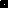 